Hoe de online individuele steekkaart invullen?Surf naar https://groepsadmin.scoutsengidsenvlaanderen.be/groepsadmin/Vul je lidnummer en wachtwoord in (1 & 2)Ik ben mijn wachtwoord kwijt: Druk op ‘Wachtwoord kwijt?’ (3)Dit is de eerste keer dat ik de groepsadministratie gebruik: Druk op ‘Gebruiker aanmaken’ (4) en volg de instructiesGeef naam en voornaam van het lid!Als je je lidnummer niet kent, gebruik dan de postcode optieGa naar het tabblad ‘Individuele steekkaart’ en vul alle gegevens in.Hebt u nog vragen? Mail dan naar groepsleidingtoxandria@gmail.com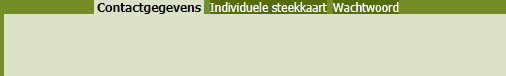 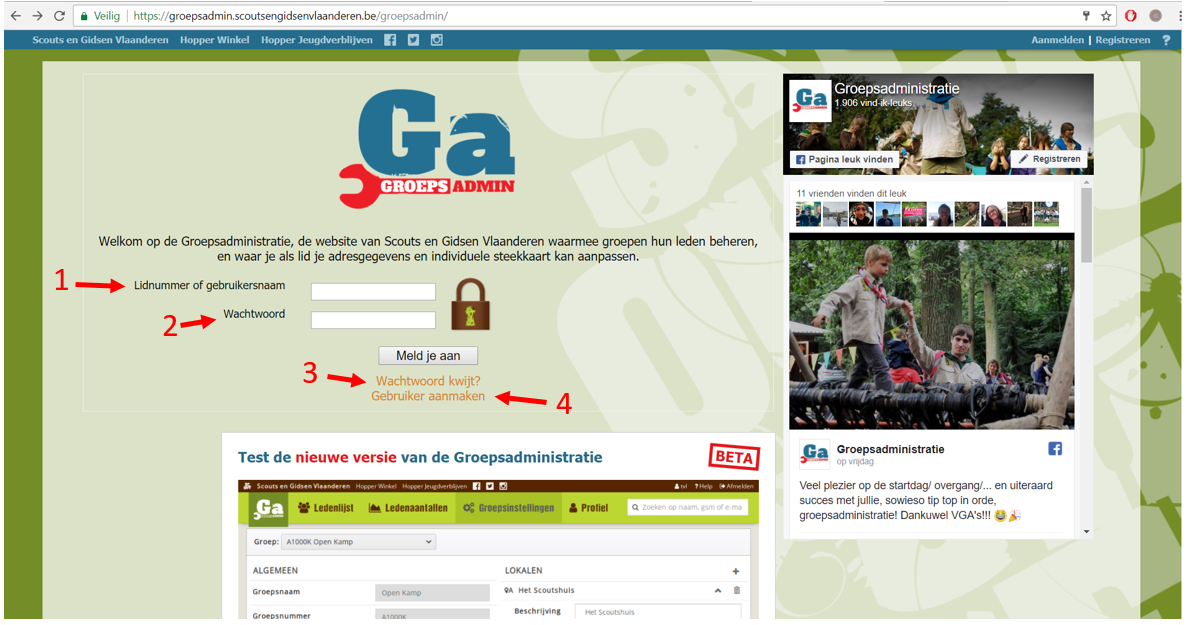 